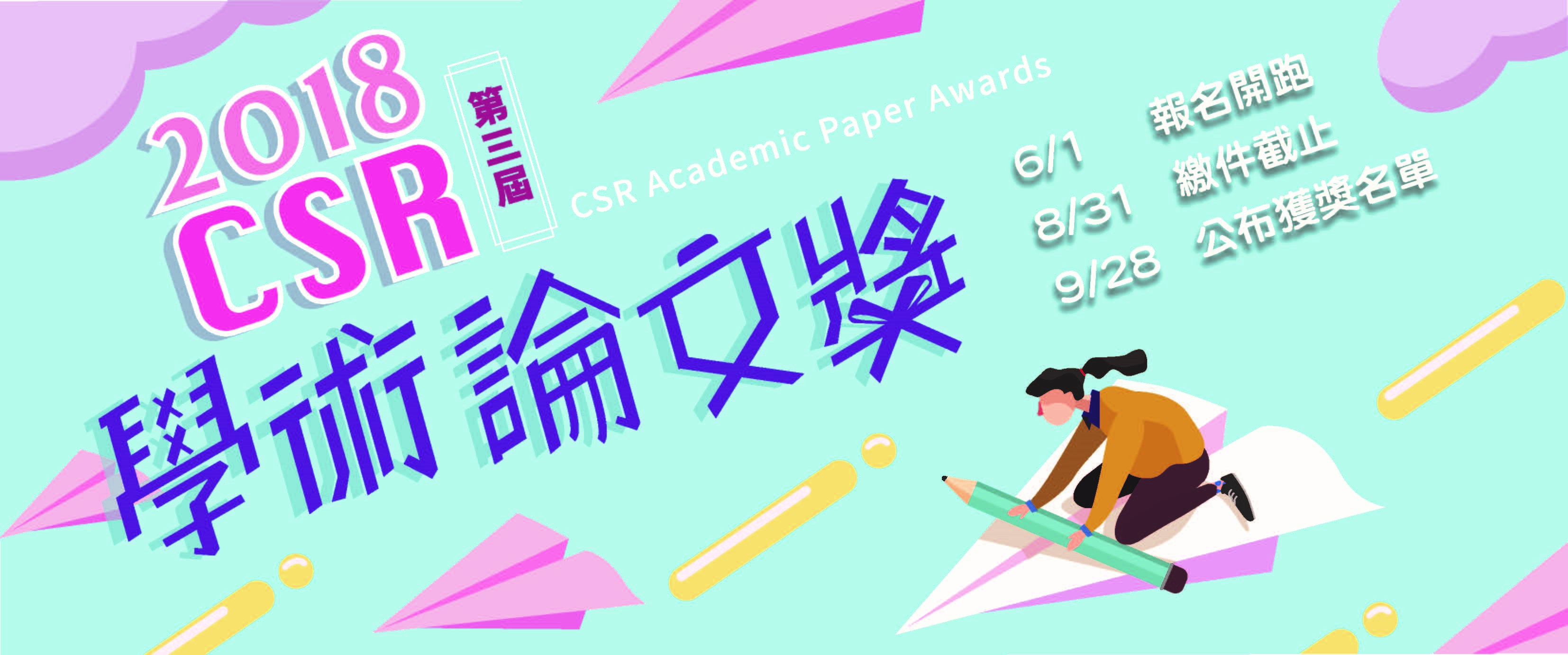 推 薦 函茲推薦【學校/企業名稱】學生/107年應屆畢業生/職稱【學生姓名】之碩士/博士/企業實務論文【論文名稱】一篇投稿貴會與貴中心舉辦之「CSR學術論文獎」徵稿活動，本人樂觀其成，並願給予高度的支持與推薦，若有任何需要本人提供的額外說明，敬請來電賜教。耑此順頌 時祺  指導教授/部門主管：  學校系所/企業單位：中華民國107年  月  日